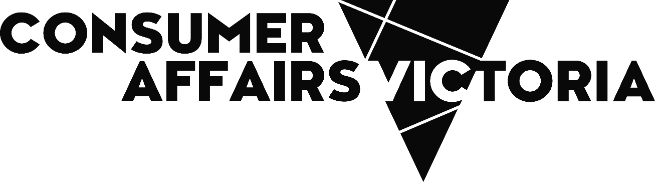 Cash payments for scrap metal are bannedNew laws made for dealing in scrap metal came into effect on 30 May 2018.All scrap metal dealers in Victoria are prohibited from paying or receiving cash when they buy or sell scrap metal.They can only buy or sell scrap metal with a non-transferable cheque or an electronic funds transfer, excluding e-currency.When buying scrap metal, a dealer is required to record several details, including the name, address and identification of the seller.consumer.vic.gov.au/scrapmetal